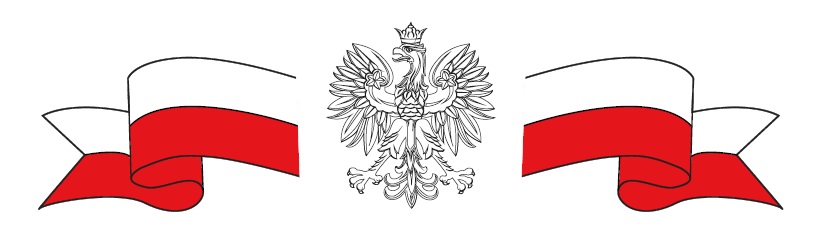 ZaproszenieDyrektor, Nauczyciele oraz Uczniowiemają zaszczyt zaprosić Rodziców na Wieczornicę zorganizowaną z okazji 101 rocznicy odzyskanie przez Polskę Niepodległości,która odbędzie się12 listopada (wtorek) o godzinie 16.00w Szkole Podstawowej im. Papieża Jana Pawła II    w Osowcu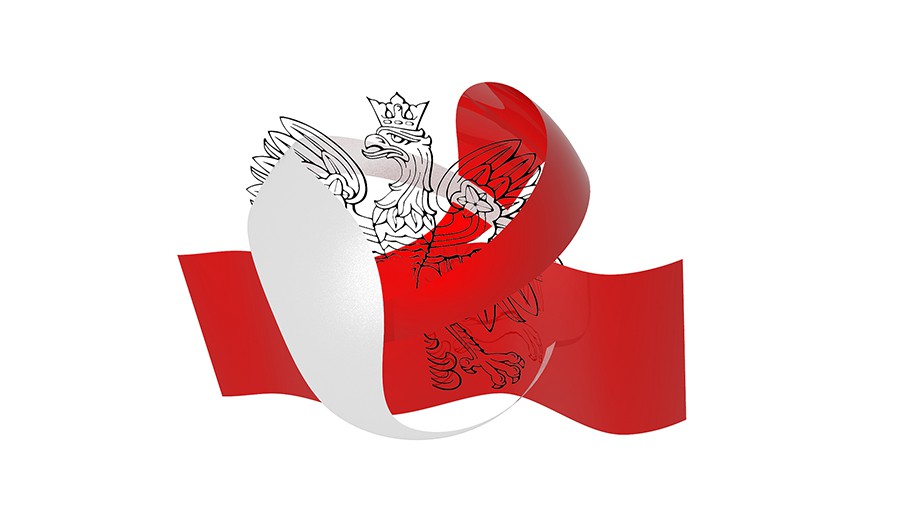 W programie: montaż słowno – muzyczny  oraz wspólny śpiew pieśni patriotycznychSerdecznie zapraszamy